Minutes of the meeting of Fringford Parish Council, 
held on Monday 20th March 2023 at 7.45pm.Present:	Councillors: Ginny Hope, David McCullagh, Hayley Ryder, Les Harris, Robert Gue, Ros MacKenzie.Also present: 	R. Damerell (Clerk) and 18 members of the publicApologies for absenceNo apologies were received Requests for Dispensations and Declarations of interest, gifts and hospitality No interests were declaredPublic participationA resident raised concern over the potential crowning of the three trees by the Church. Cllr Hope stated the Council understand that it is the intention of the landowner  for these to mirror the trees on the other side of the road. This is being arranged by the land owner, to which the Parish Council are still awaiting a confirmed date.  There is one tree that the landowner has agreed needs to be removed and is awaiting to undertake this work at the same time as other work in the Spinney, using the same tree surgeon.Tim Mustill, a resident updated the Parish Council that the Pop-up pub was planning to return, though this may change should the pub re-open with new tenants. It was stated that in the event of the pub re-opening, the pop up pub would still plan to hold some social events. A resident asked for confirmation that there was no longer a risk to the Spinney. Cllr McCullagh confirmed that this was the case as there is a woodland TPO in place which means that the landowner needs to consult with the tree officer before undertaking any work. Cllr Hope updated that  at the meeting held with the landowner, there was a positive focus on the future not on what has happened in the past and for better communication between the Council and the landowner. What is the Adult gym equipment and where is this going to be placed? This will likely be placed between the Play Area and the pond. The Installation manager from Sunshine Gym will be coming out to visit the site to provide the information. It was agreed for photos to be provided and placed on the noticeboard to update the village. It was also that  asking the local PCSO to visit the site and obtain their advice as to what any local issues might be.. Updates from County & District Councillors – No update receivedTo approve the Minutes of the last Parish Council Meeting. The minutes were approved as a true record of the meeting, with the change to the donation from the pop up pub to the Parish Council was made by the pop up pub, not the Village Hall CommitteeFinance  To receive the monthly bank reconciliation.  The Bank reconciliation was reviewed and approved by the Council.To consider invoices for payment.All invoices were reviewed, approved, and signed by the Parish Council.It was agreed to contact NatWest to complain and request compensation for the unnecessary delay to creating and switching the Council’s new account. Parish MattersHS2 Grant Applications for improvements to the Village Green.There is an agreement with landowner to proceed, subject to a lease being drawn up to define to  areas, including the pond. The landowner has also agreed for a license to undertake works. Spratt Endicott has been named as the Parish Council’s solicitor to carry out the legal works checking the lease and list of the works. The County Council will be tendering again for the  works contracts.   The intention is for the works to be completed during the school summer holidays to minimise the impact on traffic and parking.  The Parish Council to provide the lease and drawings to the Council’s insurers to calculate any adjustments to the Council’s public liability Policy.20 is Plenty Proposal in FringfordThe Clerk to research laminated 20 is plenty signs. Cllr McCullagh to circulate pictures of the signs used in Kirtlington.  Once we are clear which signs are better an order will be placed.Potential new Mobile Vehicle Activated Sign for the villageA resident addressed the Parish Council about the possibility about the Parish Council purchasing another Speed Indicator Device for the Fringford Road.  The Parish Council resolved that this would fit with our 20 is plenty plans and as there are general concerns about the speed that traffic approaches the village from that road that the Clerk should  source two further quotes for Mobile Vehicle Activated Signs.  Once we have this information the Parish Council will purchase one.Cllr Harris stated his concern again about the car being parked at the end of the houses on Stratton Audley Road. This has led to a further danger of collisions with oncoming traffic whilst overtaking.  The Parish Council agreed to keep a watching brief on this matter.Memorial benchCllr Davids-Austin confirmed the bench is still in storage. A site can now be reviewed and decided as the HS2 project has been restarted.Kings CoronationCllr Hope to contact Tim Mustill  to discuss the option to have a Pop-up pub on the 7th May and show the Coronation concert.  Any options will depend on the availability of villagers to organise it and with this being an extended bank holiday it was noted that perhaps villagers are going to be away of have other plans.Newcomers AfternoonThe date was confirmed for Sunday 26th March 2-4pm. It was agreed to put out round tables to allow organisations from the village to be able to talk to residents. Julie Reader has agreed to provide and serve the Teas, Coffees and refreshments. An invoice will be submitted to the Parish Council.Village Hall updateCllr Gue update that the Village Hall  Committee is concerned about the roof and has requested if the Parish Council would be willing to meet the £450 cost of a survey. The Parish Council resolved to agree to meet the cost.PlanningCorrespondence Received / AOBCllr Hope updated correspondence regarding the Dog Waste bin on Main Street and that it had been misused.   If this misuse continues then unfortunately Cherwell District Council will no longer empty the bin. Cllr Davids-Austin has contacted a resident and has requested that they use their own green bin. Crosslands – Cllr Hope updated that another small tree has been planted in Crosslands. The Parish Council agreed towrite to the resident involved to politely request that no more trees are planted without prior written permission as the Parish Council owns and maintains the verge land in Crosslands. Items for next Agenda: All items for the next agenda to be submitted to the Clerk by 7th April 2023 Date of next meeting:The date of the next meeting as 17th April 2023 at 7.45pm.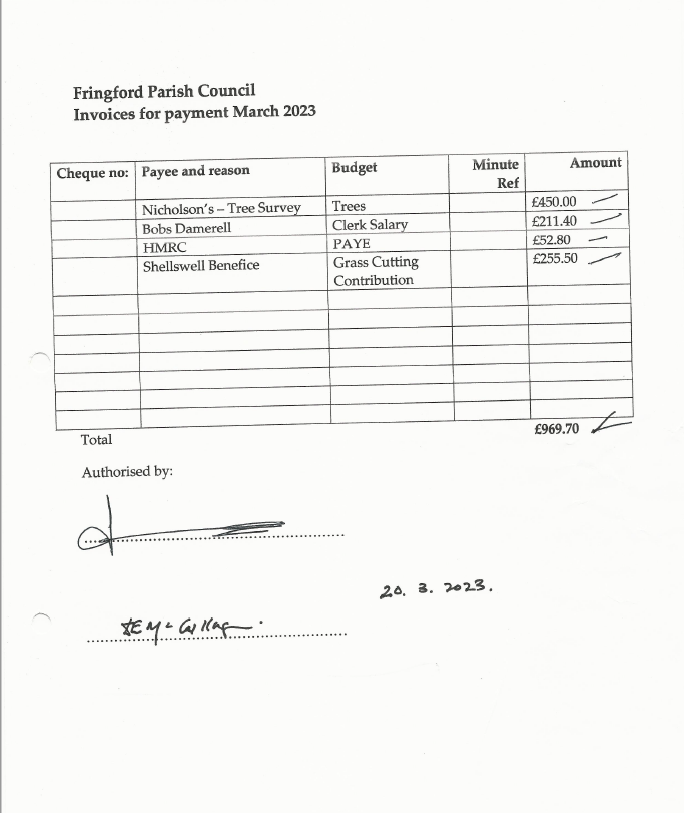 ReferenceLocationProposalFPC Decision / Comments23/00418/F4 Manor Road Fringford Oxfordshire OX27 8DH4 Manor Road Fringford Oxfordshire OX27 8DHNo Objection23/00494/TPO3 The Manor Fringford Bicester OX27 8DGT1 (Lime) - reduce back by 25% to original cuts, remove dead branches - TPO 16/06No Objection23/00454/TPOYew Tree Cottage Mansfield Yard Main Street Fringford OX27 8DNT1 - A mature Yew in close proximity to the residence, Crown reduce north-west to south-west by up to 1.5m to maintain clearance from the residence and annual trim the retained crown to reshapeNo Objection